VJERONAUKZADATAK: Pročitaj slikopriču o kralja Davidu i riješi zadatke.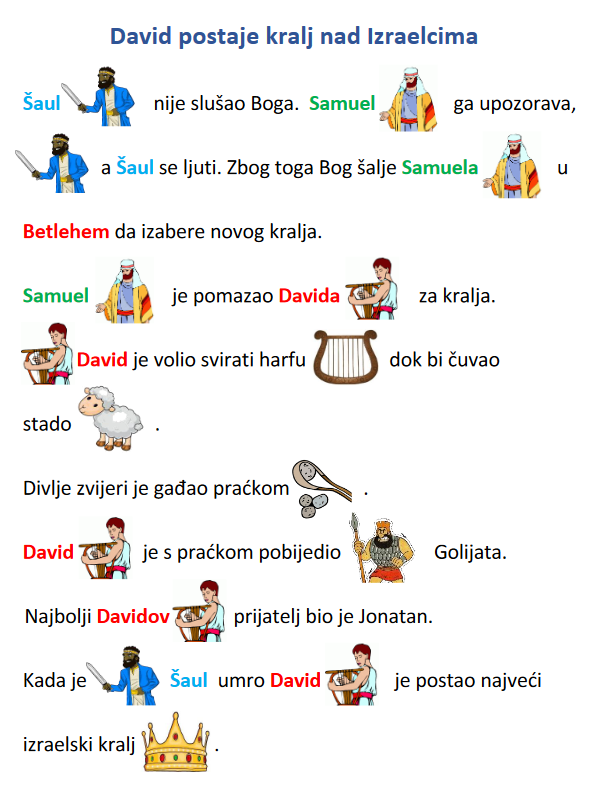 1. Dopuni rečenice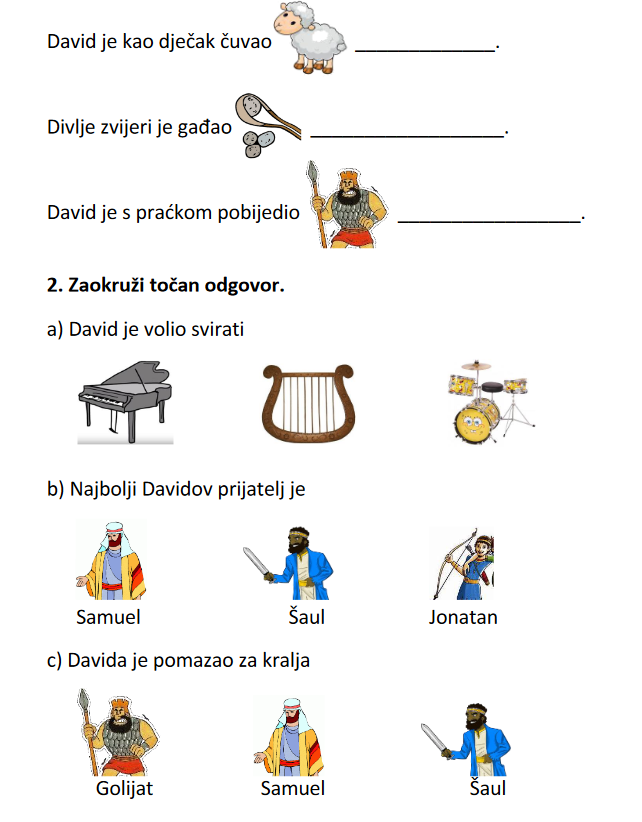 